ПРОЕКТ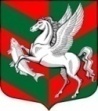  Совет депутатов муниципального образованияСуховское сельское поселениеКировского муниципального района Ленинградской областиВ целях реализации положений статьи 8 Градостроительного кодекса Российской Федерации и Федерального закона от 29 декабря 2014 года №456-ФЗ «О внесении изменений в Градостроительный кодекс Российской Федерации и отдельные законодательные акты Российской Федерации», в соответствии с Федеральным законом от 06 октября 2003 года №131-ФЗ «Об общих принципах организации местного самоуправления в Российской Федерации», постановлением Правительства Российской Федерации от 14.06.2013 года № 502 «Об утверждении требований к программам комплексного развития систем коммунальной инфраструктуры поселений, городских округов», руководствуясь Уставом муниципального образования Суховское сельское поселение Кировского муниципального района Ленинградской области:	1. Утвердить Программу комплексного развития систем коммунальной инфраструктуры  муниципального образования Суховское сельское поселение Кировского муниципального района Ленинградской области на период до 2023 года, согласно приложению.	2. Настоящее постановление вступает в силу после официального опубликования и подлежит размещению на официальном сайте МО Суховское сельское поселение.Глава муниципального образования                                            О.В.БарминаР Е Ш Е Н И ЕОб утверждении Программы комплексного развития систем коммунальной инфраструктуры муниципального образования Суховское сельское поселение Кировского муниципального района Ленинградской области на период до 2023 года 